Lancaster Seventh-Day Adventist ChurchA House of Prayer for All People 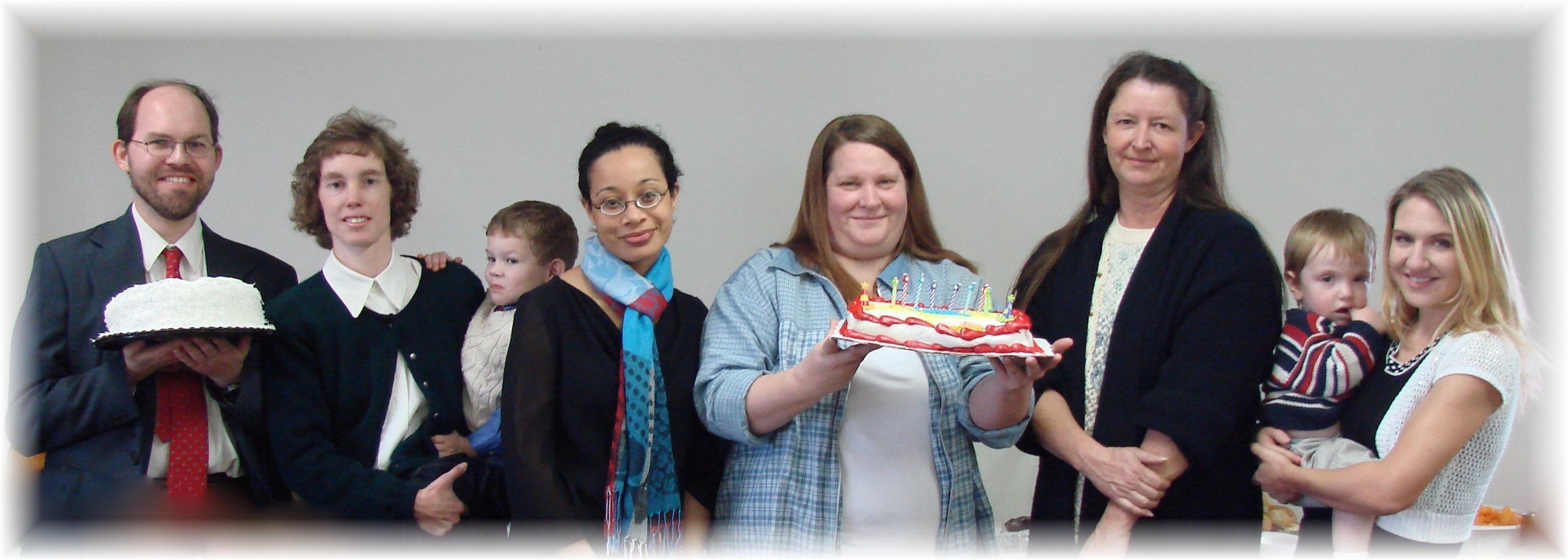 Anniversary: James & Connie (with Andrew)   Birthdays: Cesilia, Twila, Cyndee, Jesse (with Trina)November Anniversary and Birthdays - 2011